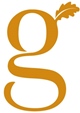 PERSON SPECIFICATIONTEACHER OF SPANISHEssential:Desirable:QualificationsQualified Teacher StatusDegree relevant to area of responsibility
Higher degree e.g. MEdExperienceTo have successfully taught Spanish across KS3 – KS4 (including within training)To have taught, or be able to teach a minimum of KS3 French or ItalianExperience of teaching KS5 MFLProfessional expertiseOutstanding teacherBehaviour for learning skills that engage and enthuse students and create a positive learning environmentAble to secure outstanding outcomesExcellent organisational skills and time managementUnderstanding of how to make a positive contribution to a departmentEffective use of ICT
Experience of cross curricular/whole school projectsPersonal Qualities:A commitment to the aims and ethos of the schoolRelentless desire to raise student achievement at all levelsSolution focused attitudeEnthusiastic and inspiring teacherOngoing commitment to professional development A desire to lead extra-curricular clubs and activities, and to be fully involved in the wider life of the school
